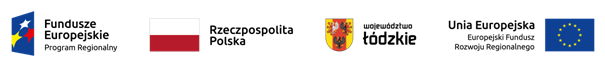 Ogłoszenie o zmianie ogłoszeniaPrzebudowa wraz z rozbudową i wyposażeniem pomieszczeń w paw. D Szp. Chorób Płuc im. Bł.O.R Chylińskiego w Łodzi dla potrzeb rehabilit. pulmonolog. pacjentów, w tym dla pacjent. po przebytym COVID-191.1.) Nazwa zamawiającego: Wojewódzki Zespół Zakładów Opieki Zdrowotnej Centrum Leczenia Choró Płuc i Rehabilitacji w Łodzi ul. Okólna 181, 91-520 Łódź1.3.) Krajowy Numer Identyfikacyjny: REGON 4732112711.4.) Adres zamawiającego:1.4.1.) Ulica: Okólna 1811.4.2.) Miejscowość: Łódź1.4.3.) Kod pocztowy: 91-5201.4.4.) Województwo: łódzkie1.4.5.) Kraj: Polska1.4.6.) Lokalizacja NUTS 3: PL711 - Miasto Łódź1.4.9.) Adres poczty elektronicznej: zamowienia@centrumpluc.com1.4.10.) Adres strony internetowej zamawiającego: centrumpluc.com.pl1.5.) Rodzaj zamawiającego: Zamawiający publiczny - jednostka sektora finansów publicznych - samodzielny publiczny zakład opieki zdrowotnej1.6.) Przedmiot działalności zamawiającego: Zdrowie2.1.) Numer ogłoszenia: 2022/BZP 00386235/012.2.) Data ogłoszenia: 2022-10-11 10:523.1.) Nazwa zmienianego ogłoszenia:Ogłoszenie o zamówieniu3.2.) Numer zmienianego ogłoszenia w BZP: 2022/BZP 00349733/013.3.) Identyfikator ostatniej wersji zmienianego ogłoszenia: 013.4.) Identyfikator sekcji zmienianego ogłoszenia:SEKCJA II – INFORMACJE PODSTAWOWE3.4.1.) Opis zmiany, w tym tekst, który należy dodać lub zmienić:2.9. Numer planu postępowań w BZPPrzed zmianą:2022/BZP 00036300/02/PPo zmianie:2022/BZP 00036300/03/P3.4.) Identyfikator sekcji zmienianego ogłoszenia:SEKCJA VIII - PROCEDURA3.4.1.) Opis zmiany, w tym tekst, który należy dodać lub zmienić:8.1. Termin składania ofertPrzed zmianą: 2022-10-14 09:30Po zmianie:2022-10-28 09:303.4.1.) Opis zmiany, w tym tekst, który należy dodać lub zmienić: Termin otwarcia ofertPrzed zmianą:2022-10-14 10:00Po zmianie:2022-10-28 10:003.4.1.) Opis zmiany, w tym tekst, który należy dodać lub zmienić:8.4. Termin związania ofertąPrzed zmianą: 2022-11-12Po zmianie: 2022-11-26